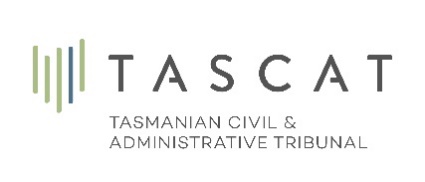 RESOURCE & PLANNING STREAM (RPS)INDEX OF INFORMATION SHEETS AND PRACTICE DIRECTIONSInformation Sheet 1:	General Guide to the RPS of the TASCATInformation Sheet 2:	How to lodge proceedingsInformation Sheet 3:	Preliminary ConferencesInformation Sheet 4:	Conduct of Parties to ProceedingsInformation Sheet 5:	Alternative Dispute Resolution and Consent AgreementsInformation Sheet 6:	Evidence and Preparation for Hearings of the RPSInformation Sheet 7:	Hearing Processes of the RPSInformation Sheet 8:	Representatives, Witnesses and Expert WitnessesInformation Sheet 9:	Originating Applications and Civil Enforcement ProceedingsInformation Sheet 10:	CostsInformation Sheet 11:	Costs Assessments HearingsInformation Sheet 12:	Applications - Neighbourhood Disputes About Plants Act 2017Information Sheet 13:	Proceedings – Biosecurity Act 2019Practice Directions 1:	Applications related to filing proceedings and RepresentationPractice Directions 2:	Applications Generally and Procedural DirectionsPractice Directions 3:	Alternative Dispute Resolution and Consent AgreementsPractice Directions 4:	Evidence, Witnesses and Hearing Processes